
Archives départementales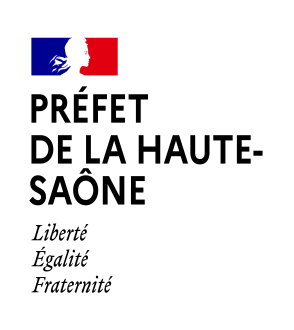 Bordereau d’élimination d’archives publiquesCe bordereau d’élimination doit être rempli par le service qui a produit ou reçu les documents, puis envoyé aux Archives départementales par voie postale en 3 exemplaires originaux (signature manuscrite). La destruction des documents ne pourra intervenir qu’après réception du bordereau visé par les Archives départementales. Toute élimination d’archives publiques est interdite sans cet accord (articles L 212-2 et 3 et R 212-4 et 14 du code du patrimoine).Administration/Direction : 	Service : 	Nom et coordonnées de la personne à contacter : 	Adresse postale pour envoi en retour du bordereau visé : 	Ajouter autant de lignes que nécessaire	métrage total : 	Texte de référence (circulaire interministérielle ou tableau de gestion) : Texte de référence (circulaire interministérielle ou tableau de gestion) : Texte de référence (circulaire interministérielle ou tableau de gestion) : Texte de référence (circulaire interministérielle ou tableau de gestion) : Texte de référence (circulaire interministérielle ou tableau de gestion) : Description des documents et données proposés à l’élimination réglementaire (éviter les sigles et abréviations)Date des documents début - finVolume à éliminerVolume à éliminerNombre de boîtes / observations / critères d’échantillonnageDescription des documents et données proposés à l’élimination réglementaire (éviter les sigles et abréviations)Date des documents début - finmètre linéaireméga-octetsNombre de boîtes / observations / critères d’échantillonnageÉlimination proposée leautorisée leLe responsable du serviceLe directeur des Archives départementales
de la Haute-Saône